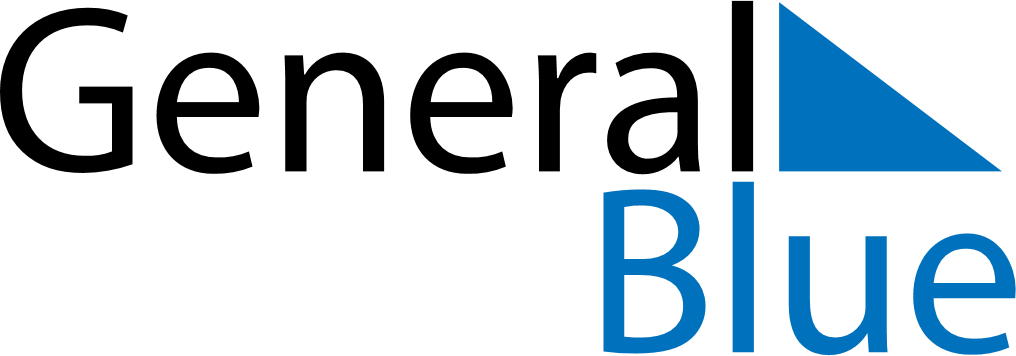 May 2024May 2024May 2024May 2024May 2024May 2024Frastanz, Vorarlberg, AustriaFrastanz, Vorarlberg, AustriaFrastanz, Vorarlberg, AustriaFrastanz, Vorarlberg, AustriaFrastanz, Vorarlberg, AustriaFrastanz, Vorarlberg, AustriaSunday Monday Tuesday Wednesday Thursday Friday Saturday 1 2 3 4 Sunrise: 6:05 AM Sunset: 8:32 PM Daylight: 14 hours and 26 minutes. Sunrise: 6:03 AM Sunset: 8:33 PM Daylight: 14 hours and 29 minutes. Sunrise: 6:01 AM Sunset: 8:34 PM Daylight: 14 hours and 32 minutes. Sunrise: 6:00 AM Sunset: 8:36 PM Daylight: 14 hours and 35 minutes. 5 6 7 8 9 10 11 Sunrise: 5:58 AM Sunset: 8:37 PM Daylight: 14 hours and 38 minutes. Sunrise: 5:57 AM Sunset: 8:38 PM Daylight: 14 hours and 41 minutes. Sunrise: 5:55 AM Sunset: 8:40 PM Daylight: 14 hours and 44 minutes. Sunrise: 5:54 AM Sunset: 8:41 PM Daylight: 14 hours and 46 minutes. Sunrise: 5:53 AM Sunset: 8:42 PM Daylight: 14 hours and 49 minutes. Sunrise: 5:51 AM Sunset: 8:44 PM Daylight: 14 hours and 52 minutes. Sunrise: 5:50 AM Sunset: 8:45 PM Daylight: 14 hours and 55 minutes. 12 13 14 15 16 17 18 Sunrise: 5:49 AM Sunset: 8:46 PM Daylight: 14 hours and 57 minutes. Sunrise: 5:47 AM Sunset: 8:47 PM Daylight: 15 hours and 0 minutes. Sunrise: 5:46 AM Sunset: 8:49 PM Daylight: 15 hours and 2 minutes. Sunrise: 5:45 AM Sunset: 8:50 PM Daylight: 15 hours and 5 minutes. Sunrise: 5:43 AM Sunset: 8:51 PM Daylight: 15 hours and 7 minutes. Sunrise: 5:42 AM Sunset: 8:52 PM Daylight: 15 hours and 10 minutes. Sunrise: 5:41 AM Sunset: 8:54 PM Daylight: 15 hours and 12 minutes. 19 20 21 22 23 24 25 Sunrise: 5:40 AM Sunset: 8:55 PM Daylight: 15 hours and 14 minutes. Sunrise: 5:39 AM Sunset: 8:56 PM Daylight: 15 hours and 17 minutes. Sunrise: 5:38 AM Sunset: 8:57 PM Daylight: 15 hours and 19 minutes. Sunrise: 5:37 AM Sunset: 8:58 PM Daylight: 15 hours and 21 minutes. Sunrise: 5:36 AM Sunset: 9:00 PM Daylight: 15 hours and 23 minutes. Sunrise: 5:35 AM Sunset: 9:01 PM Daylight: 15 hours and 25 minutes. Sunrise: 5:34 AM Sunset: 9:02 PM Daylight: 15 hours and 27 minutes. 26 27 28 29 30 31 Sunrise: 5:33 AM Sunset: 9:03 PM Daylight: 15 hours and 29 minutes. Sunrise: 5:32 AM Sunset: 9:04 PM Daylight: 15 hours and 31 minutes. Sunrise: 5:32 AM Sunset: 9:05 PM Daylight: 15 hours and 33 minutes. Sunrise: 5:31 AM Sunset: 9:06 PM Daylight: 15 hours and 35 minutes. Sunrise: 5:30 AM Sunset: 9:07 PM Daylight: 15 hours and 36 minutes. Sunrise: 5:29 AM Sunset: 9:08 PM Daylight: 15 hours and 38 minutes. 